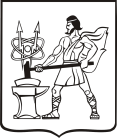 КОМИТЕТ ИМУЩЕСТВЕННЫХ ОТНОШЕНИЙ АДМИНИСТРАЦИИ ГОРОДСКОГО ОКРУГА ЭЛЕКТРОСТАЛЬМОСКОВСКОЙ ОБЛАСТИРАСПОРЯЖЕНИЕот 17.12.2021 № 145     Об утверждении форм документовВ соответствии с Федеральным законом от 31 июля 2021 г. № 248-ФЗ «О государственном контроле (надзоре) и муниципальном контроле в Российской Федерации», Положением о муниципальном земельном контроле на территории городского округа Электросталь Московской области, утвержденным решением Совета депутатов городского округа Электросталь Московской области от 27 сентября 2021г. №87/17; Решением о внесении изменений в Положение о муниципальном земельном контроле на территории городского округа Электросталь Московской области от 25 ноября 2021 г. №96/21:Утвердить следующие типовые формы документов: Форма акта выездного обследования земельного(-ых) участка(-ов) в рамках муниципального земельного контроля (Приложение №1), Форма акта наблюдения за соблюдением обязательных требований в рамках муниципального земельного контроля (Приложение №2), Форма задания на проведение выездного обследования (Приложение №3), Форма задания на проведение наблюдения за соблюдением обязательных требований (Приложение №4).Форма акта о невозможности проведения контрольного мероприятия (Приложение №5), Форма мотивированного представления о направлении предостережения о недопустимости нарушения обязательных требований (Приложение №6), Форма мотивированного представления о проведении контрольного мероприятия (Приложение №7), Форма мотивированного представления об отсутствии основания для проведения контрольного мероприятия (Приложение №8),Форма предписания (Приложение 9),Форма требования о предоставлении документов (Приложение 10),Форма протокола осмотра (Приложение 11),Форма протокола инструментального обследования (Приложение 12),Форма протокола опроса (Приложение 13),Форма протокола об административном правонарушении (Приложение 14). Настоящее Распоряжение вступает в силу с 01.01.2022. Разместить настоящее Распоряжение на официальном сайте городского округа Электросталь Московской области в информационно-коммуникационной сети «Интернет» по адресу: www.electrostal.ru.Приложение на 27 листах.Председатель Комитета имущественныхотношений Администрации городскогоокруга Электросталь Московской области                                                          Е.Ю. Головина